THE JUDICIAL COURT OF TEXAS A&MAmicus Curiae Brief Filer InformationArgumentAcknowledgementI understand that the extent to which this brief is relied upon is entirely up to the discretion of the Justices of the Judicial Court.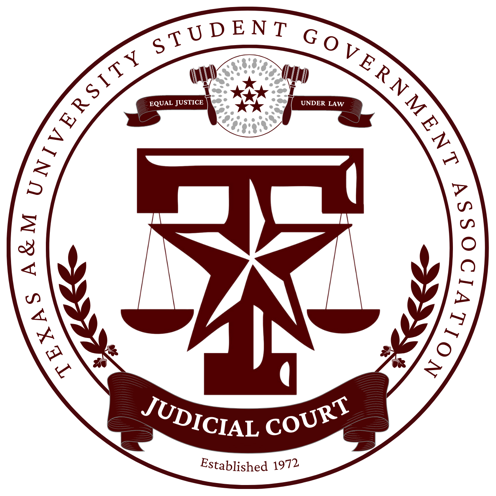 Name:UIN:Email:Relationship to Party:Digital Signature:Date: